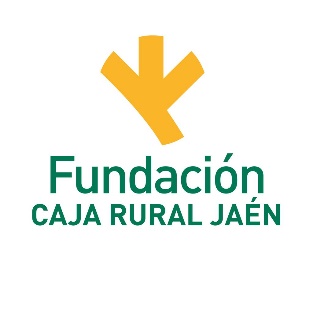 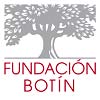 FORMULARIO DE SOLICITUD1. DATOS DE LA ORGANIZACIÓNNombre de la organizaciónC.I.FRegistro y datos de la inscripción de la organizaciónTipo de organizaciónSede Social	(Solo provincia de Jaén)Sector de actividad  de la organización Descripción de la organización (Misión)Número de personas que trabajan en la organización actualmente (personal contratado en plantilla)Ingresos anuales  de la organizaciónEspecifique  las principales fuentes de financiación que tiene su entidad¿Tiene las cuentas auditadas? SiNoEn caso afirmativo aporte certificado de auditoría contable¿Tiene algún certificado de calidad? SiNo En caso afirmativo especifique cuál:¿Tienen certificado de buenas prácticas?SiNo¿Ha recibido su organización premios o reconocimientos? Si NoNombre y apellidos de la persona de contactoCargo que ocupa dentro de la organizaciónTeléfono de la persona de contactoE-mail  de la persona de contactoPágina webPREGUNTAS SOBRE  LA IDEA QUE PRESENTAEn relación al desafío que hemos planteado ¿Cómo podemos fomentar en Jaén un medio local/rural vivo y sostenible para que sea competitivo, atraiga talento, sea inclusivo con las personas y respetuoso con el entorno?¿Cuál e el problema CONCRETO que estás intentando solucionar? (máx 200 palabras)¿Dentro de qué línea de actuación encuadrarías tu iniciativa?Describe tu idea/iniciativa (Máx 200 palabras)¿Qué necesidad has detectado y cuál es la idea que presentas para cubrir  esta necesidad? – NO SE ADMITIRÁN AQUELLAS IDEAS QUE SE REDUZCAN A MEROS ITINERARIOS FORMATIVOS- (Max. 200 palabras)¿Cómo pretendes llevar a cabo tu idea?¿En qué medida se verán beneficiados los colectivos a las que tu iniciativa/idea va dirigida?¿Involucra tu idea a otros agentes  sociales de una manera activa? (Máx 200 palabras)¿Presentas tu idea/iniciativa en colaboración con otros agentes implicados?Indica, si corresponde, los nombres de los colaboradores o partners con los que presentas tu ideaExplica qué elementos  son nuevos e innovadores en tu idea (Máx 200 palabras)- Tened en cuenta que la replicabilidad de otras iniciativas de éxito también se consideran innovaciones, siempre y cuando estén adaptadas al territorio en el que lo quieras implementar y/o supongan nuevas formas de trabajar en tu organización ¿Podrías indicarnos cuál es el impacto esperado con esta iniciativa? ¿Qué dos o tres indicadores clave utilizarás  para medir el impacto de tu futuro proyecto? (Máx 125 palabras)¿Cómo crees que puedes hacer económicamente sostenible tu idea/iniciativa?(Máx 125 palabras)¿Es tu idea/iniciativa susceptible de ser  replicable a otros territorios, localides que se encuentren en situación semejante?(Máx 125 palabras)Si quieres aportar más datos sobre tu idea/iniciativa que nos permita comprenderla mejor, adjunto un archivo en pdf con un máximo de 4 folios tamaño a4- He leído y acepto las bases de la convocatoria.